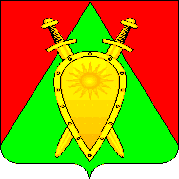 Администрация городского округа ЗАТО п. ГорныйП О С Т А Н О В Л Е Н И Е   июля  2022 года			      	                                                   № Об утверждении положения о порядке формирования и ведения банка данных детей, проявляющих выдающиеся способностиВ соответствии с Федеральным законом от 29 декабря 2012 г. № 273-ФЗ «Об образовании в Российской Федерации», Указом Президента Российской Федерации от 7 мая 2018 г. № 204 «О национальных целях и стратегических задачах развития Российской Федерации на период до 2024 года», Постановлением Правительства Российской Федерации от 17 ноября 2015 г. № 1239 «Об утверждении Правил выявления детей, проявивших выдающиеся способности, сопровождения и мониторинга их дальнейшего развития», администрация городского округа ЗАТО п. Горный, п о с т а н о в л я е т:Утвердить положение о порядке формирования и ведения банка данных детей, проявляющих выдающиеся способности, согласно приложению.2.	Настоящее постановление опубликовать (обнародовать) на официальном сайте городского округа ЗАТО п. Горный http://gorniy.75.ru.3.	Настоящее постановление вступает в силу после его официального опубликования (обнародования).Глава ЗАТО п. Горный						Т.В. КарнаухНачальник отдела по образованиюадминистрации городского округа ЗАТО п. Горный______________________ Л.А. Филатова«____» июля 2022 г.Главный специалист администрациигородского округа ЗАТО п. Горный___________ В.А. Лаптева«____» июля 2022 г.Приложение к постановлению администрации городского округа ЗАТО п. Горныйот «__» июля 2022 г. № ___Положение о порядке формирования и ведения банка данных детей, проявляющих выдающиеся способностиОбщие положения1.1. Настоящее положение о формировании и ведении банка данных детей, проявляющих выдающиеся способности (далее - Положение) разработано в соответствии с нормативно-правовыми документами: Федеральный закон от 29 декабря 2012 г. N 273-ФЗ «Об образовании в Российской Федерации», Указ Президента Российской Федерации от 7 мая 2018 года № 204 «О национальных целях и стратегических задачах развития Российской Федерации на период до 2024 года, который включает в себя федеральный проект «Успех каждого ребенка», протокол заседания проектного комитета по национальному проекту «Образование» от 07 декабря 2018г., Распоряжение Правительства РФ от 04 сентября 2014 N 1726-р «Об утверждении Концепции развития дополнительного образования детей», Постановлением Правительства РФ от 17 ноября 2015 г. N 1239 «Об утверждении Правил выявления детей, проявивших выдающиеся способности, сопровождения и мониторинга их дальнейшего развития» (с изменениями на 18 сентября 2021 года). 1.2. Банк данных детей, проявляющих выдающиеся способности по различным направлениям их потенциальных способностей (далее - Банк данных) представляет собой единую базу данных, в печатном и электронном варианте, содержащую количественные и качественные характеристики, данные обучающихся, осваивающих основные образовательные программы начального общего, основного общего и среднего общего образования образовательных учреждений, детей с ограниченными возможностями здоровья и дети – инвалиды, детей, состоящих на различных видах профилактического учета, обучающихся, для которых русский язык не является родным, а также лиц, осваивающих образовательные программы в форме семейного образования и самообразования (далее – дети, проявляющие выдающиеся способности) по различным направлениям их потенциальных способностей. 1.3. Настоящее положение определяет структуру муниципального банка данных, участников и их права и обязанности, порядок и механизм его ведения. 1.4. К детям, с выдающимися способностями относятся обучающиеся ставшие победителями (призерами, лауреатами, дипломантами, финалистами) мероприятий, входящие в перечень олимпиад и иных интеллектуальных и (или) творческих конкурсов, мероприятий, направленных на развитие интеллектуальных и творческих способностей, способностей к занятиям физической культурой и спортом, интереса к научной (научно-исследовательской), инженерно-технической, изобретательской, творческой, физкультурно-спортивной деятельности, а также на пропаганду научных знаний, творческих и спортивных достижений муниципального, регионального, всероссийского, а также международного уровней в различных областях деятельности. Цели и задачи формирования Банка данных2.1. Банк данных создается с целью получение единой, системно выстроенной, комплексной базы количественных и качественных данных о детях, проявляющих выдающиеся способности по различным направлениям, выявлению их потенциальных способностей. 2.2. Задачи:  централизованный учет, накопление и систематизация информации о детях, проявивших выдающиеся способности;  регистрирование, хранение, обработка и анализ данных о мероприятиях муниципального, регионального, всероссийского и международного уровней;  обеспечение условий взаимодействия по сопровождению способных и высокомотивированных обучающихся;  активное вовлечение способных и высокомотивированных детей в образовательные и социально-значимые проекты и программы различного уровня;  осуществление выбора для принятия решений о различных формах поддержки высокомотивированных школьников;  обеспечение оснований для поощрения классных руководителей, педагогов образовательных учреждений, реализующих условия развития личности обучающихся, их способностей, удовлетворения познавательных интересов, самореализацию через организацию учебной и внеучебной деятельности, различные формы организации учебно-исследовательской и проектной деятельности;  ведение статистической и аналитической отчетности по итогам работы с детьми, проявивших выдающиеся способности. Порядок, механизм и условия формирования и функционирования Банка данных3.1. Механизм формирования Банка данных предполагает процедуры сбора, обобщения, хранения и обновления количественных и качественных данных о талантливых детях по различным направлениям их потенциальных способностей в возрасте от 7 до 18 лет; 3.2. Банк данных формируется в соответствии с направленностями образовательной деятельности: интеллектуальной, творческой, спортивной, социальной. 3.3. В банк данных включаются сведения об индивидуальных достижениях детей, проявляющих выдающиеся способности в олимпиадах и иных интеллектуальных и (или) творческих конкурсов, физкультурных и спортивных мероприятий, направленных на выявление и развитие у обучающихся интеллектуальных и творческих способностей, способностей к занятиям физической культурой и спортом, интереса к научной (научно-исследовательской), творческой, физкультурно-спортивной деятельности, на пропаганду научных знаний, творческих и спортивных достижений муниципального, регионального, всероссийского и международного уровней.Неправомерно осуществлять идентификацию «одаренного» ребенка на основе единственного достигнутого результата. Банк данных формируется в виде таблицы от образовательных организаций посредством сбора следующей информации: 3.5. Обновление Банка данных осуществляется 2 раза в год: по итогам первого и второго полугодий учебного года. 3.6. Ответственными за сбор и обобщение данных Банка данных в общеобразовательных организациях является заместитель директора по научно-методической работе. В муниципалитете – отдел по образованию администрации городского округа ЗАТО п. Горный.№ п.п.ФИО обучающегося (полностью)классИндивидуальный учебный план (указать при наличии)Направленность деятельностиПолное наименование олимпиады, конкурса 9сонласно положению)Уровень участия  (муниц., регион., федер., межждунар.)результатФИО педагога, подготовившего участникаФорма участия (очная, заочная, дист.)Социальная активность (участие в соц-х проектах, социально-значимых мероприятиях, акциях, волонтерском движении и т.п.)ИнтеллектуальнаяТворческаяСпортивнаясоциальная